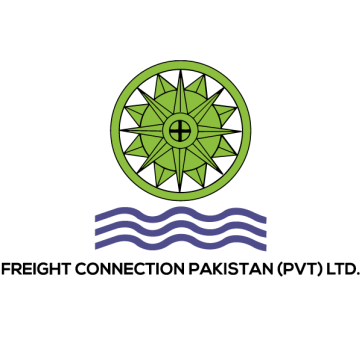 Import of 01 Unit LP Rotor of 47M-Tons from Genoa to KarachiAbout Project: Freight Connection Pakistan Pvt Ltd, recently experienced the project which was awarded to FCPPL and supported by CMA-CGM Project team to provide logistics service to import 01 Unit LP Rotor of 47M-Tons from Genoa to Karachi till consignee door.The scope of work includes arranging a vessel, coordination with the supplier for smooth loading at origin with Supervision, timely Customs clearance at destination and transported to consignee’s door. We have booked the shipment through regular liner container vessel, Our Operation team was present at origin 24/7 to supervise the loading and ensure NO damage was reported during loading. All cargo was handed over to carrier under hook according to shipment terms. Project Details:Origin: -                                GENOA, ITALYPOL:                                      GENOAPOD:                                      SAPT, KARACHICommodity		        LP ROTORTotal weight:                        47M-TONSNumber of Units:                 01 UnitProject Report- (Pictorial)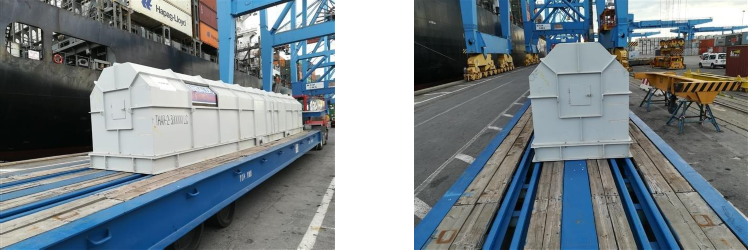 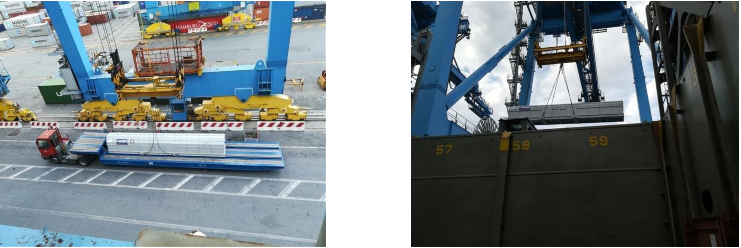 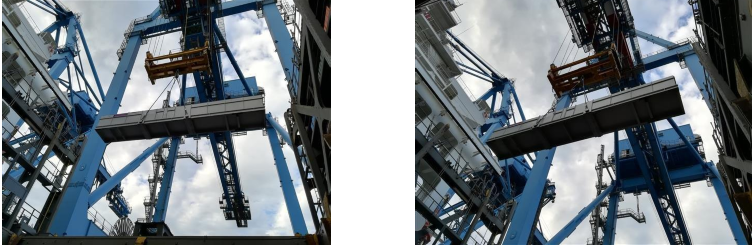 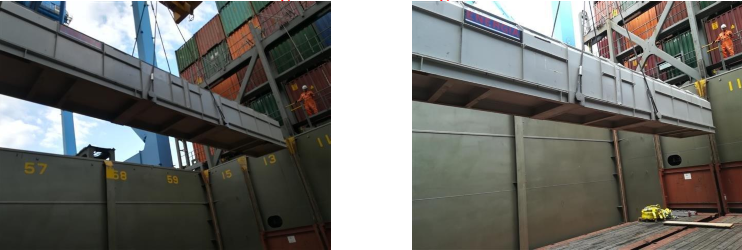 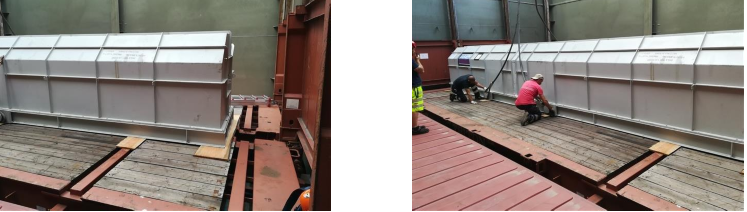 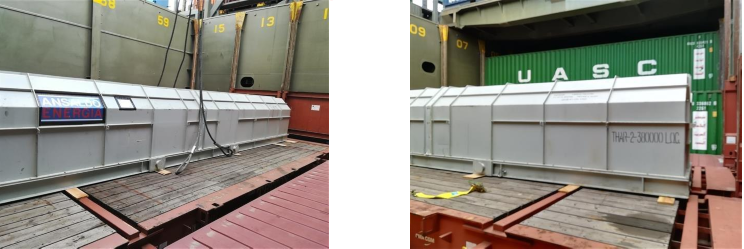 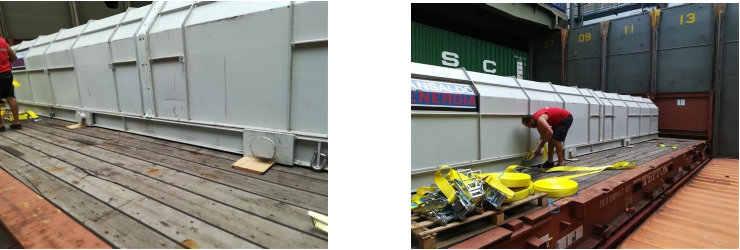 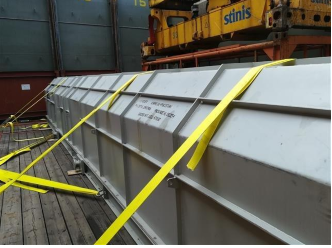 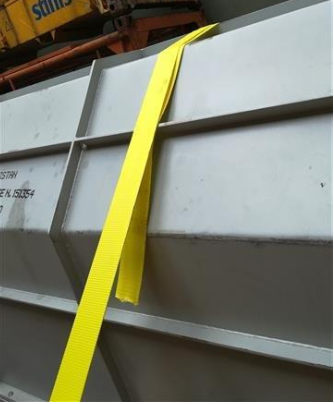 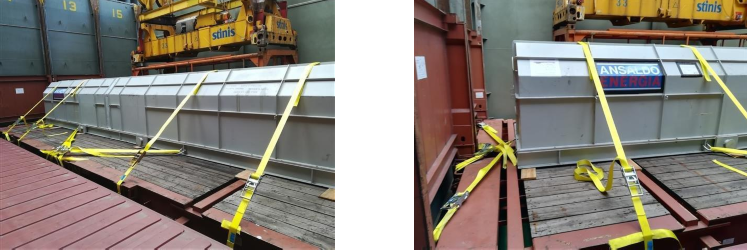 